系统界面 IE设置本系统使用IE浏览器登录，需要对IE浏览器进行设置使得更好的使用本系统。点击工具--Internet选项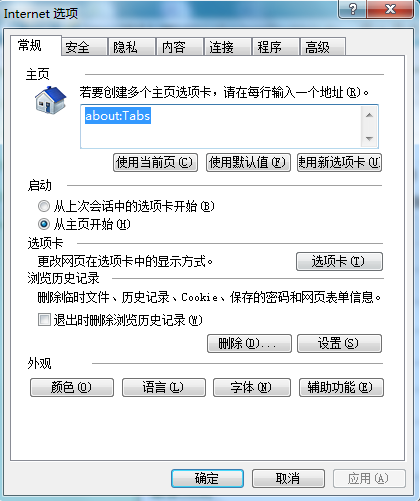 选择安全后，点击受信任站点，再点击站点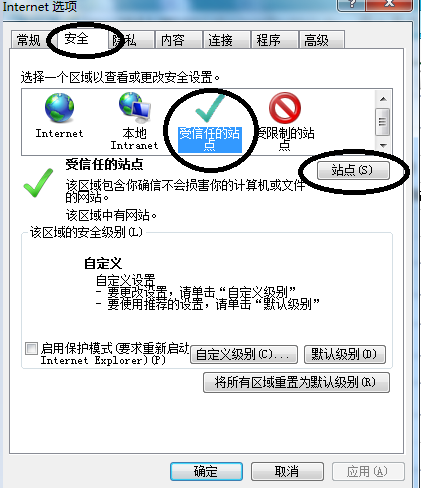 将http://58.222.216.189（该地址为系统登录地址）添加到可信任站点,同时去除掉https的控制。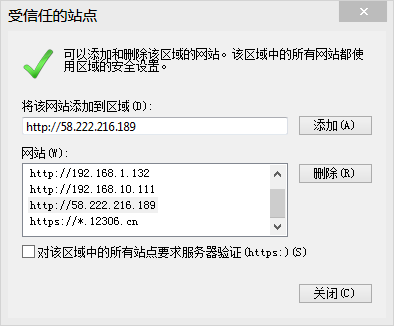 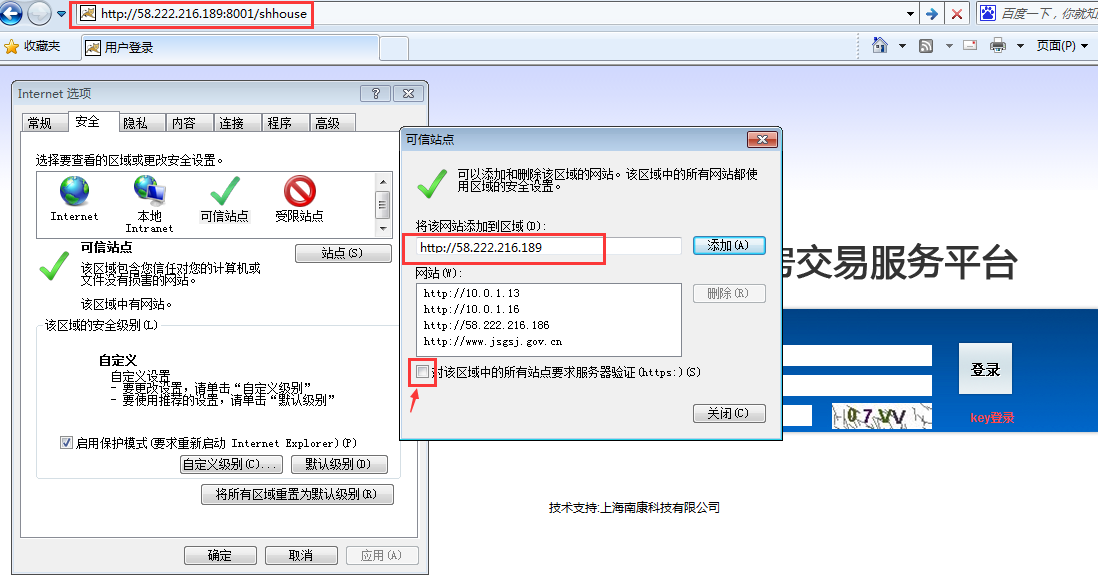 添加站点完成后，点击自定义级别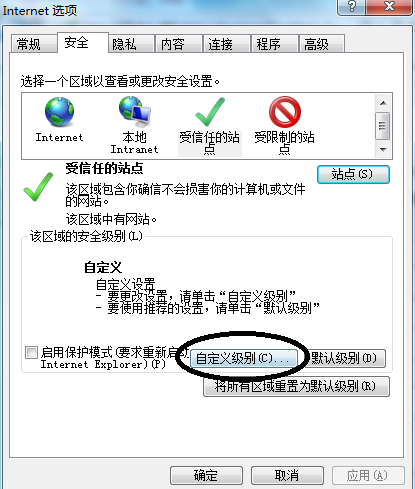 将ActiveX控件全部设置为启用。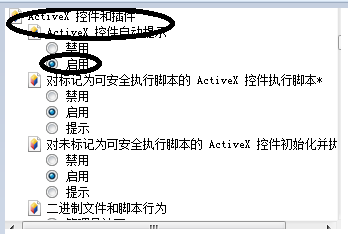 从第一条至下图中画红线处的选项都选择为启用（没有启用选项的，选择禁用以外的选项）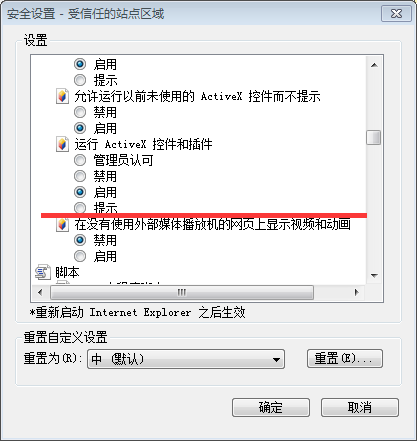 设置完成后，将IE浏览器重新启动。插件下载使用高拍仪拍照和读取身份证件信息的工作人员，还需要安装高拍仪浏览器插件。进入系统后选择控制面板，点击帮助中心。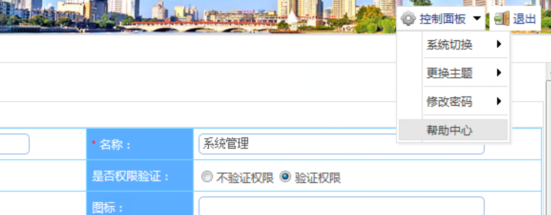 在帮助中心可以选择下载高拍仪插件。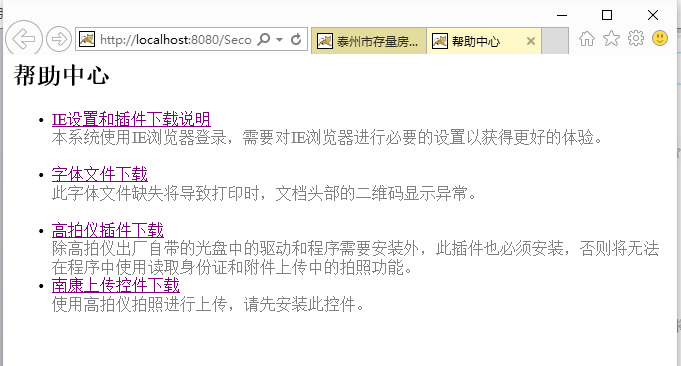 加密狗使用说明本系统支持使用usbkey加密狗安全登录系统。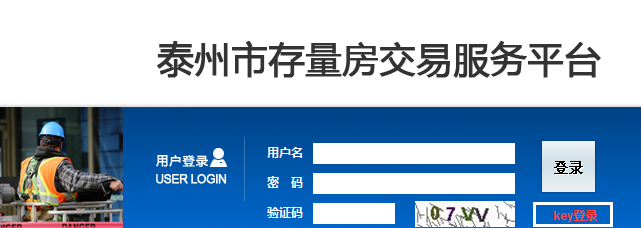 如图。在系统登录页面右下角有key登录选项，点击按钮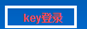 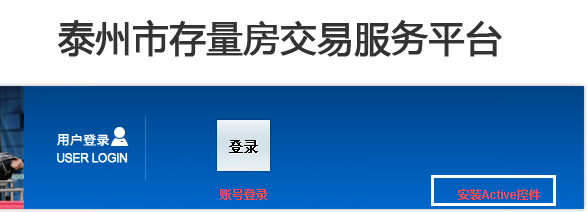 如图，在新打开的页面点击右下角，安装key插件。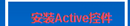 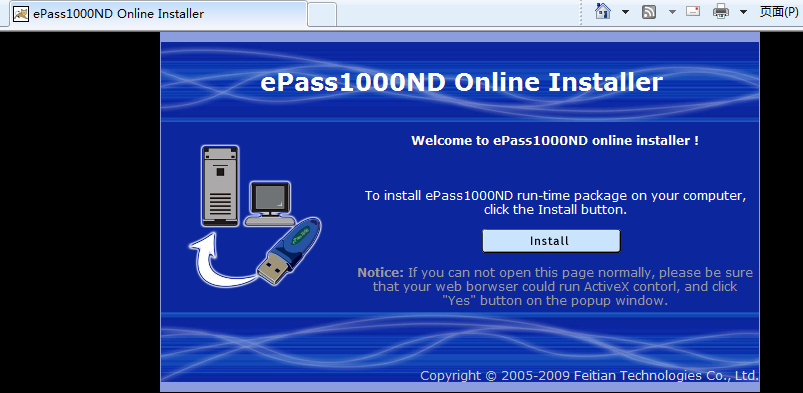 点击，等待1分钟完成安装。如下图，已成功完成安装。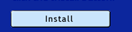 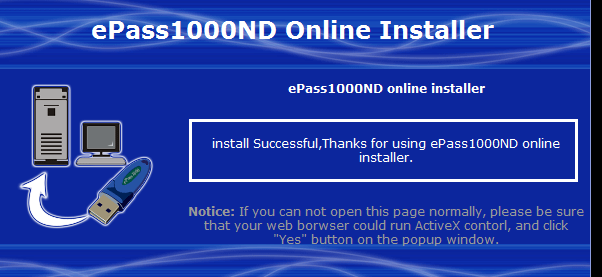 